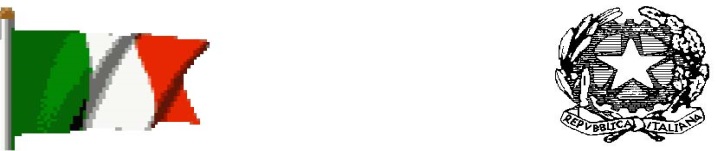 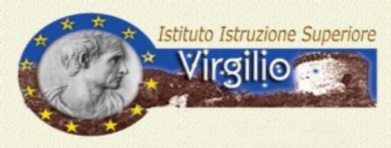 ISTITUTO ISTRUZIONE SUPERIORE “PUBLIO VIRGILIO MARONEALLEGATO 02 Inserire nel plico DOCUMENTAZIONE AMMINISTRATIVA AUTOCERTIFICAZIONE ANTIMAFIA(art. 88 co. 4-bis e art. 89 D.lgs. 06/09/2011 n.159)DICHIARAZIONE SOSTITUTIVA DI CERTIFICAZIONE(artt. 46 D.P.R. 28.12.2000 n. 445)Il/La sottoscritto/a __________________________________________________ nato/a _________________ il ____________, residente a _________________________________________________ prov. (_____) via_____________________________________________________________ n. _____ codice fiscale _________________________ documento n° ____________________ rilasciato da ______________________________________________________ in data _________________ (se soggetto diverso da persona fisica) in qualità di __________________________________della società/associazione*_______________________________________________________________codice fiscale/partita IVA____________________________________ avente la sede in ___________________________________________________________________ prov ( ____) indirizzo __________________________________________________________ telefono ______________________ mail __________________PEC________________________________, consapevole delle sanzioni penali in caso di dichiarazioni false e della conseguente decadenza dai benefici eventualmente conseguiti (ai sensi degli artt. 75 e 76 D.P.R. 445/2000) sotto la propria responsabilità D I C H I A R Aai sensi della vigente normativa antimafia, che nei propri confronti non sussistono le cause di divieto, di decadenza o di sospensione previste dall’art. 67 del D.lgs. n. 159/2011 e successive modificazioni ed integrazioni.Data_____________ 								Firma ___________________ Allegare fotocopia del documento d’identità sopra citato, in corso di validità. *Ove il richiedente sia una società, l’autocertificazione dovrà essere prodotta dal rappresentante legale e da tutti i soggetti dotati di rappresentanza. Timbro e firma del legale rappresentante _______________________ 